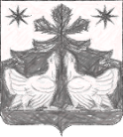 РОССИЙСКАЯ    ФЕДЕРАЦИЯАДМИНИСТРАЦИЯ ЗОТИНСКОГО  СЕЛЬСОВЕТАТУРУХАНСКОГО  РАЙОНА
КРАСНОЯРСКОГО  КРАЯП О С Т А Н О В Л Е Н И Е08. 11.2017 г.		                  с.Зотино                                   №  55-пВ соответствии с частью 4 статьи 19 Федерального закона от 05.04.2013 
№ 44-ФЗ «О контрактной системе в сфере закупок товаров, работ, услуг для обеспечения государственных и муниципальных нужд», постановлением Правительства РФ от 18.05.2015 № 476 «Об утверждении общих требований к порядку разработки и принятия правовых актов о нормировании в сфере закупок, содержанию указанных актов и обеспечению их исполнения», статьей 14, 17, 53.1 Устава Зотинского сельсовета Туруханского района Красноярского края ПОСТАНОВЛЯЮ:Утвердить требования к порядку разработки и принятия муниципальных правовых актов о нормировании в сфере закупок для обеспечения муниципальных нужд, содержанию указанных актов и обеспечению их исполнения,  согласно приложению.Опубликовать настоящее постановление в периодическом печатном издании газете « Ведомости органов местного самоуправления Зотинского сельсовета», официальном  сайте Зотинского сельсовета зотино-адм.рф  в информационно-коммуникационной сети «Интернет».Настоящее постановление вступает в силу  после официального опубликования.Контроль за выполнением настоящего постановления оставляю за собой.Глава Зотинского сельсовета :                      _____________  И. Г. МоисееваТРЕБОВАНИЯК ПОРЯДКУ РАЗРАБОТКИ И ПРИНЯТИЯ ПРАВОВЫХ АКТОВО НОРМИРОВАНИИ В СФЕРЕ ЗАКУПОК ДЛЯ ОБЕСПЕЧЕНИЯМУНИЦИПАЛЬНЫХ НУЖД, СОДЕРЖАНИЮ УКАЗАННЫХ АКТОВИ ОБЕСПЕЧЕНИЮ ИХ ИСПОЛНЕНИЯ1. Настоящий документ определяет требования к порядку разработки и принятия, содержанию, обеспечению исполнения следующих правовых актов:а) администрации Зотинского сельсовета, утверждающей:правила определения требований к закупаемым органами местного самоуправления и подведомственными им муниципальными казенными и бюджетными учреждениями  отдельным видам товаров, работ, услуг (в том числе предельные цены товаров, работ, услуг) (далее - Правила определения требований);правила определения нормативных затрат на обеспечение функций органов местного самоуправления (включая подведомственные муниципальные казенные учреждения) (далее - Правила определения нормативных затрат);б) администрация Зотинского сельсовета, осуществляющая функции и полномочия учредителя в отношении подведомственных муниципальных бюджетных учреждений, муниципальных казенных учреждений, утверждающей:требования к закупаемым органами местного самоуправления и подведомственными им муниципальными казенными и бюджетными учреждениями отдельным видам товаров, работ, услуг (в том числе предельные цены товаров, работ, услуг);нормативные затраты на обеспечение функций органов местного самоуправления и подведомственных им муниципальных казенных учреждений (далее - нормативные затраты).2. Правовые акты, указанные в подпункте «а» пункта 1 настоящего документа, разрабатываются администрацией Зотинского сельсовета, уполномоченной на размещение муниципального заказа, в форме проектов постановлений администрации Зотинского сельсовета. 3. Правовые акты, указанные в подпункте «б» пункта 1 настоящего документа, разрабатываются администрацией Зотинского сельсовета, осуществляющей функции и полномочия учредителя в отношении подведомственных муниципальных бюджетных учреждений, муниципальными казенными учреждениями, в форме нормативных правовых актов администрации сельсовета и муниципальных казенных учреждений.4. Подготовка и согласование проектов правовых актов осуществляется в порядке, предусмотренном для подготовки и согласования проектов таких правовых актов.5. Правила определения требований, утверждаемые постановлением администрации Зотинского сельсовета, должны содержать:а) обязательный перечень отдельных видов товаров, работ, услуг, их потребительские свойства и иные характеристики, а также значения таких свойств и характеристик (в том числе предельные цены товаров, работ, услуг) (далее - обязательный перечень) и (или) обязанность органов местного самоуправления устанавливать значения указанных свойств и характеристик;б) порядок формирования и ведения органами местного самоуправления перечня отдельных видов товаров, работ, услуг, в отношении которых устанавливаются потребительские свойства (в том числе характеристики качества), иные характеристики, имеющие влияние на цену отдельных видов товаров, работ, услуг, а также значения таких свойств и характеристик (в том числе предельные цены товаров, работ, услуг) (далее - ведомственный перечень), а также примерную форму ведомственного перечня.6. Правила определения нормативных затрат, утверждаемые постановлением администрации Зотинского сельсовета, должны содержать:а) порядок определения нормативных затрат, предусматривающий формулы расчета и порядок их применения, либо порядок расчета, не предусматривающий применение формул;б) обязанность органов местного самоуправления установить порядок определения нормативных затрат, предусматривающий формулы расчета и порядок их применения, либо порядок расчета, не предусматривающий применение формул в отношении нормативных затрат, для которых порядок расчета не определен Правилами определения нормативных затрат;в) обязанность органов местного самоуправления установить нормативы цены товаров, работ, услуг, необходимых для обеспечения функций органов местного самоуправления и подведомственных им муниципальных казенных учреждений, применяемые при расчете нормативных затрат, если органами местного самоуправления не утверждены требования к закупаемым ими и подведомственными им муниципальными казенными и бюджетными учреждениями отдельным видам товаров, работ, услуг (в том числе предельные цены товаров, работ, услуг) или если таких товаров, работ, услуг нет в ведомственном перечне.7. Правовые акты органов местного самоуправления, осуществляющих функции и полномочия учредителя в отношении подведомственных муниципальных бюджетных учреждений, муниципальных казенных учреждений, утверждающие требования к отдельным видам товаров, работ, услуг, должны содержать следующие сведения:а) наименования заказчиков, в отношении которых устанавливаются требования к отдельным видам товаров, работ, услуг (в том числе предельные цены товаров, работ, услуг);б) ведомственный перечень.8. Правовые акты органов местного самоуправления, осуществляющих функции и полномочия учредителя в отношении подведомственных муниципальных бюджетных учреждений, муниципальных казенных учреждений, утверждающие нормативные затраты, должны определять:а) нормативы количества товаров, работ, услуг, необходимые для обеспечения функций органов местного самоуправления и подведомственных им муниципальных казенных учреждений, применяемые при расчете нормативных затрат, если эти нормативы не предусмотрены Правилами определения нормативных затрат;б) нормативы цены товаров, работ, услуг, необходимые для обеспечения функций органов местного самоуправления и подведомственных им муниципальных казенных учреждений, применяемые при расчете нормативных затрат, если органами местного самоуправления не утверждены требования к закупаемым ими и подведомственными им муниципальными казенными и бюджетными учреждениями отдельным видам товаров, работ, услуг (в том числе предельные цены товаров, работ, услуг) или если таких товаров, работ, услуг нет в ведомственном перечне.9. Для проведения обсуждения в целях общественного контроля проектов правовых актов, указанных в пункте 1 настоящих Требований, администрация Зотинского сельсовета, муниципальные казенные учреждения, ответственные за разработку проектов указанных правовых актов (далее - разработчики проектов правовых актов), размещают проекты указанных правовых актов и пояснительные записки к ним в единой информационной системе в сфере закупок.10. Срок проведения обсуждения в целях общественного контроля не может быть менее 7 календарных дней со дня размещения проектов правовых актов в единой информационной системе в сфере закупок.11. По результатам обсуждения в целях общественного контроля разработчики проектов правовых актов при необходимости дорабатывают проекты правовых актов с учетом предложений общественных объединений, юридических и физических лиц в срок не позднее 3 рабочих дней со дня получения указанных предложений.12. Правовые акты, указанные в пункте 1 настоящих Требований, в течение 7 рабочих дней со дня принятия указанных правовых актов размещаются разработчиками проектов правовых актов в единой информационной системе в сфере закупок.13. Внесение изменений в правовые акты, указанные в подпункте «а» пункта 1 настоящих Требований, осуществляется в случаях изменения законодательства Российской Федерации и иных нормативных правовых актов о контрактной системе в сфере закупок товаров, работ, услуг для обеспечения государственных и муниципальных нужд в порядке, установленном для их принятия.14. Внесение изменений в правовые акты, указанные в подпункте «б» пункта 1 настоящих Требований, осуществляется в следующих случаях:изменения лимитов бюджетных обязательств, доведенных до органов местного самоуправления как получателей бюджетных средств на закупку товаров, работ, услуг в рамках исполнения бюджета сельсовета;изменения предельной цены товаров, работ, услуг на основании пересчета с применением утвержденного на дату внесения изменений индекса потребительских цен (или индекса корректировки цен);изменения полномочий органов местного самоуправления;изменения структуры и характеристик потребительских свойств товаров, работ, услуг.Внесение изменений в правовые акты осуществляется в порядке, установленном для их принятия.15. В соответствии с законодательными и иными нормативными правовыми актами, регулирующими осуществление контроля и мониторинга в сфере закупок, государственного (муниципального) финансового контроля, в ходе контроля и мониторинга в сфере закупок осуществляется проверка исполнения муниципальными заказчиками положений правовых актов органов местного самоуправления, утверждающих требования к закупаемым ими и подведомственными органам местного самоуправления муниципальными казенными и бюджетными учреждениями отдельным видам товаров, работ, услуг (в том числе предельные цены товаров, работ, услуг) и (или) нормативные затраты на обеспечение функций указанных органов и подведомственных им муниципальных казенных учреждений.Об утверждении  требований к порядку разработки и принятия муниципальных правовых актов о нормировании в сфере закупок для обеспечения муниципальных нужд, содержанию указанных актов и обеспечению их исполненияПриложение к постановлению Администрации Зотинского сельсоветаот 08.11.2017 № 55-п 55  5555555111111